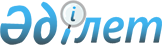 Уәлиханов аудандық мәслихатының 2022 жылғы 29 желтоқсандағы № 9-26 с "2023-2025 жылдарға арналған Уәлиханов ауданы Қарасу ауылдық округінің бюджетін бекіту туралы" шешіміне өзгерістер енгізу туралыСолтүстік Қазақстан облысы Уәлиханов ауданы мәслихатының 2023 жылғы 05 қыркүйектегі № 9-7 с шешімі
      Уәлиханов аудандық мәслихаты ШЕШТІ:
      1. Уәлиханов аудандық мәслихатының "2023-2024 жылдарға арналған Уәлиханов ауданы Қарасу ауылдық округінің бюджетін бекіту туралы" 2021 жылғы 29 желтоқсандағы № 9-26 с шешіміне келесі өзгерістер енгізілсін: 
      1-тармақ жаңа редакцияда баяндалсын:
       "1. 2023-2025 жылдарға арналған Уәлиханов ауданы Қарасу ауылдық округінің бюджеті осы шешімге тиісінше 1, 2 және 3-қосымшаларға сәйкес, соның ішінде 2023 жылға келесі көлемдерде бекітілсін:
      1) кірістер – 57 188,4 мың теңге:
      салықтық түсімдер – 2 173,8 мың теңге;
      салықтық емес түсімдер – 280 мың теңге;
      негізгі капиталды сатудан түсетін түсімдер – 0 мың теңге;
      трансферттер түсімі – 54 734,6 мың теңге;
      2) шығындар – 57 732,7 мың теңге;
      3) таза бюджеттік кредиттеу – 0 мың теңге:
      бюджеттік кредиттер – 0 мың теңге;
      бюджеттік кредиттерді өтеу – 0 мың теңге;
      4) қаржы активтерімен операциялар бойынша сальдо – 0 мың теңге:
      қаржы активтерін сатып алу – 0 мың теңге;
      мемлекеттің қаржы активтерін сатудан түсетін түсімдер – 0 мың теңге;
      5) бюджет тапшылығы (профициті) – -544,3 мың теңге;
      6) бюджет тапшылығын қаржыландыру (профицитін пайдалану) – 544,3 мың теңге:
      қарыздар түсімі – 0 мың теңге;
      қарыздарды өтеу – 0 мың теңге;
      бюджет қаражатының пайдаланылатын қалдықтары – 544,3 мың теңге."; 
      7-тармақ жаңа редакцияда баяндалсын:
       "7. 2023 жылға арналған ауылдық бюджетінде аудандық бюджеттен берілетін нысаналы трансферттер түсімдері ескерілсін, соның ішінде:
      1) күрделі шығыстарына;
      2) көшелерді жарықтандыруға;
      3) Аққұдық ауылында балалар ойын алаңын жайластыруға;
      4) клубты (демалыс орталықты) күтіп ұстауға;
      5) автомобиль жолдарының жұмыс істеуін қамтамасыз етуге;
      6) автокөлікті бағалауды жүргізуге;
      7) аппаратты күтіп ұстауға.
      Көрсетілген нысаналы трансферттерді аудандық бюджеттен бөлу Уәлиханов ауданының Қарасу ауылдық округі әкімінің "Уәлиханов аудандық мәслихатының "Уәлиханов ауданының Қарасу ауылдық округінің 2023-2025 жылдарға арналған бюджетін бекіту туралы" шешімін іске асыру туралы" шешімімен айқындалады.";
      көрсетілген шешімнің 1-қосымшасы осы шешімнің қосымшасына сәйкес жаңа редакцияда баяндалсын; 
      2. Осы шешім 2023 жылғы 1 қаңтардан бастап қолданысқа енгізіледі. 2023 жылға арналған Уәлиханов ауданы Қарасу ауылдық округінің бюджеті
					© 2012. Қазақстан Республикасы Әділет министрлігінің «Қазақстан Республикасының Заңнама және құқықтық ақпарат институты» ШЖҚ РМК
				
      Уәлиханов аудандық мәслихатының төрағасы 

М.Абдулов
Уәлиханов аудандық мәслихатының2023 жылғы 5 қыркүйектегі № 9-7 с шешіміне қосымшаУәлиханов аудандық мәслихатының2022 жылғы 29 желтоқсандағы№ 9-26 с шешіміне 1-қосымша
Санаты
Санаты
Санаты
Атауы
Сомасы, мың теңге
 Сыныбы 
 Сыныбы 
Атауы
Сомасы, мың теңге
Кіші сыныбы
Атауы
Сомасы, мың теңге
1
2
3
1) Кірістер
57188,4
1
Салықтық түсімдер
2173,8
04
Меншiкке салынатын салықтар
1988,4
1
Мүлiкке салынатын салықтар
33
3
Жер салығы
10
4
Көлiк құралдарына салынатын салық
1945,4
05
Тауарларға, жұмыстарға және кызметтерге салынатын ішкі салықтар
185,4
3
Табиғи және басқа да ресурстарды пайдаланғаны үшін түсетін түсімдер
185,4
2
Салықтық емес түсімдер
280
01
Мемлекеттік меншіктен түсетін кірістер
280
5
Мемлекет меншігіндегі мүлікті жалға беруден түсетін кірістер
280
3
Негізгі капиталды сатудан түсетін түсімдер
0
4
Трансферттер түсімі
54734,6
02
Мемлекеттiк басқарудың жоғары тұрған органдарынан түсетiн трансферттер
54734,6
3
Аудандардың (облыстық маңызы бар қаланың) бюджетінен трансферттер
54734,6
Функционалдық топ
Функционалдық топ
Функционалдық топ
Атауы
Сомасы, мың теңге
Бюджеттік бағдарламалардың әкімшісі
Бюджеттік бағдарламалардың әкімшісі
Атауы
Сомасы, мың теңге
Бағдарлама
Атауы
Сомасы, мың теңге
1
2
3
2) Шығындар
57732,7
01
 Жалпы сипаттағы мемлекеттiк қызметтер 
31655
124
Аудандық маңызы бар қала, ауыл, кент, ауылдық округ әкімінің аппараты
31655
001
Аудандық маңызы бар қала, ауыл, кент, ауылдық округ әкімінің қызметін қамтамасыз ету жөніндегі қызметтер
22675
022 
Күрделі шығыстар
8960
053
Аудандық маңызы бар қаланың, ауылдың, кенттің, ауылдық округтің коммуналдық меншігін басқару
20
07
Тұрғынүй-коммуналдық шаруашылық
13542,6
124
Аудандық маңызы бар қала, ауыл, кент, ауылдық округ әкімінің аппараты
13542,6
008
Елді мекендердегі көшелерді жарықтандыру
951
009
Елді мекендердің санитарлық тазалығын қамтамасыз ету
5600
011
Елді мекендерді абаттандыру мен көгалдандыру
6991,6
08
Мәдениет, спорт, туризм және ақпараттық кеңістік.
12158,6
124
Аудандық маңызы бар қала, ауыл, кент, ауылдық округ әкімінің аппараты
12158,6
006
Жергілікті деңгейде мәдени-демалыс жұмысын қолдау
12158,6
12
Көлiк және коммуникация
350
124
Аудандық маңызы бар қала, ауыл, кент, ауылдық округ әкімінің аппараты
350
013
Аудандық маңызы бар қалаларда, ауылдарда, кенттерде, ауылдық округтерде автомобиль жолдарының жұмыс істеуін қамтамасыз ету
350
15
Трансферттер
26,5
124
Аудандық маңызы бар қала, ауыл, кент, ауылдық округ әкімінің аппараты
26,5
048
Пайдаланылмаған (толықпайдаланылмаған) нысаналы трансферттерді қайтару
26,5
3) Таза бюджеттік кредиттеу
0
Бюджеттік кредиттер
0
Санаты 
Санаты 
Санаты 
Атауы
Сомасы, мың теңге
 Сыныбы 
 Сыныбы 
Атауы
Сомасы, мың теңге
Кіші сыныбы
Атауы
Сомасы, мың теңге
5
Бюджеттік кредиттерді өтеу
0
01
Бюджеттік кредиттерді өтеу
0
1
Мемлекеттік бюджеттен берілген бюджеттік кредиттерді өтеу
0
4) Қаржы активтерімен операциялар бойынша сальдо
0
Қаржы активтерін сатып алу
0
 Мемлекеттің қаржы активтерін сатудан түсетін түсімдер 
0
5) Бюджет тапшылығы (профициті)
-544,3
6) Бюджет тапшылығын қаржыландыру (профицитін пайдалану):
544,3
7
 Қарыздар түсімі 
0
Функционалдық топ
Функционалдық топ
Функционалдық топ
Атауы
Сомасы, мың теңге
Бюджеттік бағдарламалардың әкімшісі
Бюджеттік бағдарламалардың әкімшісі
Атауы
Сомасы, мың теңге
Бағдарлама
Атауы
Сомасы, мың теңге
16
Қарыздарды өтеу
0
Санаты 
Санаты 
Санаты 
Атауы
Сомасы, мың теңге
 Сыныбы 
 Сыныбы 
Атауы
Сомасы, мың теңге
Кіші сыныбы
Атауы
Сомасы, мың теңге
8
Бюджет қаражатының пайдаланылатын қалдықтары
544,3
01
Бюджет қаражаты қалдықтары
544,3
1
Бюджет қаражатының бос қалдықтары
544,3